INTRODUCTORY LETTER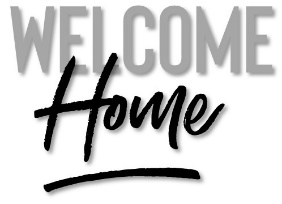 OPTION 2 This letter is intended to be published on church letterhead and mailed to every member. Customize to fit your situation. It is simply meant to be a sample of what could be shared. This letter could be signed by the pastor or congregational president.Dear brothers and sisters in Christ,Scripture repeatedly talks about believers being a family.“Let us do good to all people, especially to those who belong to the family of believers” (Galatians 6:10).“Love the family of believers” (1 Peter 2:17).“Both the one who makes people holy and those who are made holy are of the same family” (Hebrews 2:11).The Holy Spirit is not sloppy with his words. If he repeatedly says that we are all brothers and sisters, it is because he wants us to think of one another and treat one another as kin.Why? God knows that to face life in this broken world, we need Christian community. We need that support, guidance, and encouragement. We should view church not just as a place where we go to praise Christ and listen to his Word. It is home. It is a safe place we gather with our spiritual family. It is a small taste of what life will be like when we get to our real home in heaven.On Sunday, October 20th, we celebrate Welcome Home Sunday. Our hope is to have our entire church family—100% of our members—come together on that day. Yes, that presents some logistical challenges. Parking and seating will be tight. We will plan for those challenges. But Welcome Home Sunday will also be extremely exciting! It will be wonderful to worship in a packed house. It will provide opportunities for members of our Christian family to reconnect with one another. And it will give our brother, Jesus, the chance to knit us together into the community he wants us to be.So, can you please set that day aside? Don’t plan any trips that weekend, if possible. If you have something going on that day, can it start after worship? Again, we want to have 100% of our members present on that day.Welcome Home Sunday will have other things going on in addition to the worship service. There will be a cookout after worship. (When family gets together, there tends to be food!) There will be some games for the kids. So, plan on sticking around for a while!What would it be like if every single member showed up one week, and we all worshiped Jesus as one big family in his home? Let’s find out! Set aside that weekend and join us at church name and worship times.Yours in Christ,Name